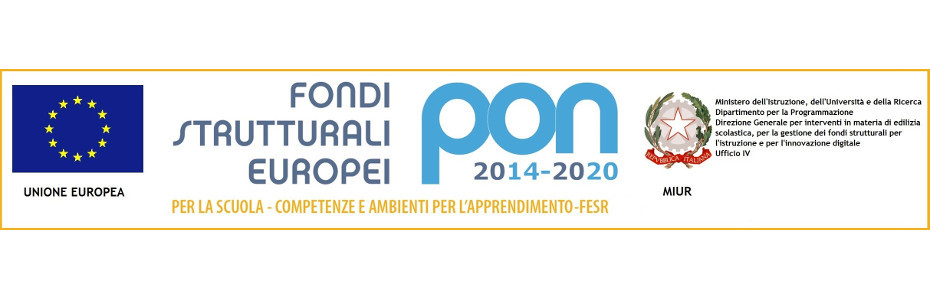 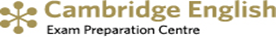 ----------------------------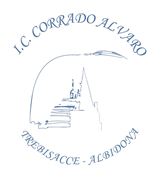 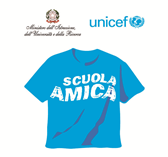                      ISTITUTO COMPRENSIVO “C. Alvaro” 87075 TREBISACCE (CS)Via G. Galilei, 35 – Tel. 0981/51280 - Fax 0981/1903163    C.M.: CSIC8A000R - C.F.: 81000370783              e- mail: csic8a000r@istruzione.it - csic8a000r@pec.istruzione.itsito web: istitutocomprensivotrebisacce.edu.itSede Associata: AlbidonaMODULO DI ISCRIZIONE ESAME AMMISSIONEPERCORSO DI SCUOLA MEDIA AD INDIRIZZO MUSICALE – anno scolastico 2023 / 2024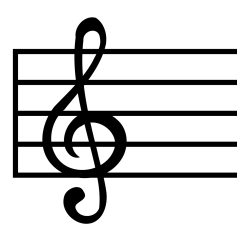 Al Dirigente Scolastico Istituto Comprensivo “C. Alvaro” I sottoscritti	e	 responsabili del/della minore   		 richiedonol’iscrizione all’esame di ammissione per il percorso di Scuola secondaria ad indirizzo musicaledell’Istituto Comprensivo “C. Alvaro”A tal fine, sotto la propria responsabilità, comunicano i seguenti dati:DATI STUDENTENascitaData _ _ / _ _ / _ _ _ _ Comune		Prov.	_ Località estera		Stato estero   			 Cittadinanza	 	ResidenzaIndirizzo via/piazza		n. civico   Frazione   	                              CAP _ _ _ _ _ Comune	Prov. _ Stato   		 Telefono (abitazione / cellulare)   			E-mail	@ 	A tal fine esprime il seguente ordine di preferenza degli strumenti musicali (inserire i numeri da 1 a 4 per individuare la priorità di scelta; in caso di NON interesse per uno o più strumenti, riportare il simbolo X):L’indirizzo e-mail indicato verrà utilizzato per le comunicazioni relative all’esame (comunicazione data e orario esame).Ai sensi dell’articolo 46 del D.P.R. 28 dicembre 2000, n. 445 (Testo unico delle disposizioni legislative e regolamentari in materia di documentazione amministrativa), consapevole della responsabilità penale di cui all’art. 76 del citato D.P.R. n. 445/2000 per dichiarazioni mendaci e falsità in atti.I sottoscritti AUTOCERTIFICANO i dati personali dichiarati nel presente modulo e sono a conoscenza del fatto che la scelta dello strumento musicale assegnato agli studenti ammessi alla classe prima Scuola con percorsi ad Indirizzo Musicale è a giudizio insindacabile della commissione d’esame.Eventuali bisogni educativi specialiI genitori/responsabili devono prendere contatto con il referente per i bisogni educativi speciali FS Area 2 al fine di condividere i bisogni da considerare nella predisposizione della prova attitudinale, all’indirizzo: csic8a000r@istruzione.itCognomeNomeMaschioFemminaCodice Fiscale: _ _ _ _ _ _ _ _ _ _ _ _ _ _ _ _BATTERIACHITARRACLARINETTOPIANOFORTEai sensi L.104/92ai sensi L.170/10BES 3 fascia (specificare)Trebisacce,Firma dei responsabili del/della minore 	_______________________________